Departamento de  Ed. Física y Salud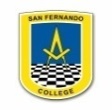 San Fernando CollegeValdivia 1012         GUÍA N°3  TERCERO BÁSICO            UNIDAD 1: COMBINANDO HABILIDADES MOTRICES       OBJETIVO: OA 9 : Practicar actividades físicas en forma segura, demostrando la adqui-                         Sición de hábitos de higiene, posturales y de vida saludable, como utilizar                          protección solar, lavarse y cambiarse de ropa después de la clase, hidratar-                         se con agua, comer una colación saludable después de la práctica de ac-                         tividad física.      PROFESORA: Erika Paredes Valdés   -  Correo: erikap_0@hotmail.com                                                 VIDA SALUDABLE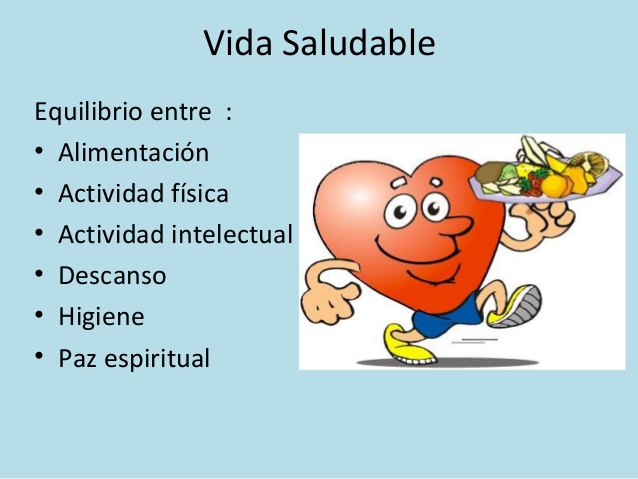 I.-                                         EL PLATO DEL BUEN COMER: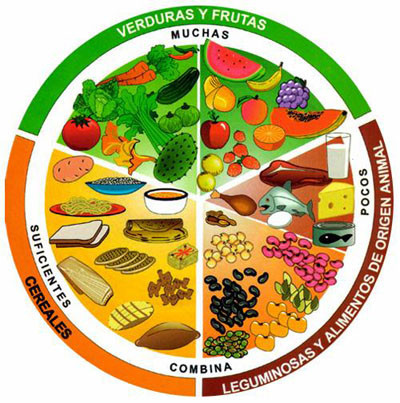 Beneficios que te aporta una buena alimentación:1.-Te brinda vitalidad y la energía necesaria para desarrollar tu vida diaria.2.-Estimula el sistema inmunológico.3.-Mejora tu desempeño en el deporte.4.-Ayuda a combatir el cansancio y la fatiga5.-Protege los dientes y mantiene sanas tus encías.6.-Mejora tu concentración.7.- Reduce el riesgo de contraer enfermedades.II.- TRABAJO EN TU CUADERNO:Dibuja el siguiente cuadro. Recorta alimentos y pega clasificándolos donde corresponda.    ESTIMADA(O) ALUMNA(O):                        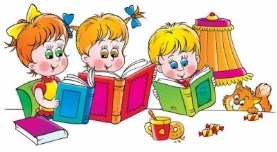     En esta guía te invito a recordar aspectos que te ayudan a  mantener una vida saluda-    ble. Para lograr esto hay varios factores que se deben tener en cuenta, hoy solo trabaja-    ras en lo relacionado a la alimentación, en trabajos posteriores abarcaremos otros pun-    tos que también son importantes    Se entiende por vida saludable a aquella forma de vida  en la cual la persona       mantiene un armónico equilibrio en su dieta  alimentaria, actividad física, inte-    lectual, recreación, descanso, higiene y paz espiritual.       Una alimentación saludable consiste en ingerir una variedad de alimentos       que te brinden los nutrientes que necesitas para mantenerte sano, sentirte         bien y tener energía. Estos nutrientes incluyen las proteínas, los carbohidratos,       las grasas, el agua, las vitaminas y los mineralesObserva el plato y conoce en que proporción debes ingerir los alimentos.Este te enseña como deberías dividir tus porciones y te ayuda a mantener una dieta equilibrada.      ALIMENTOS SANOS       ALIMENTOS CHATARRA